                        ПРАЙС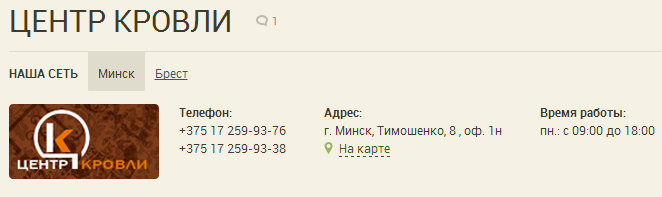 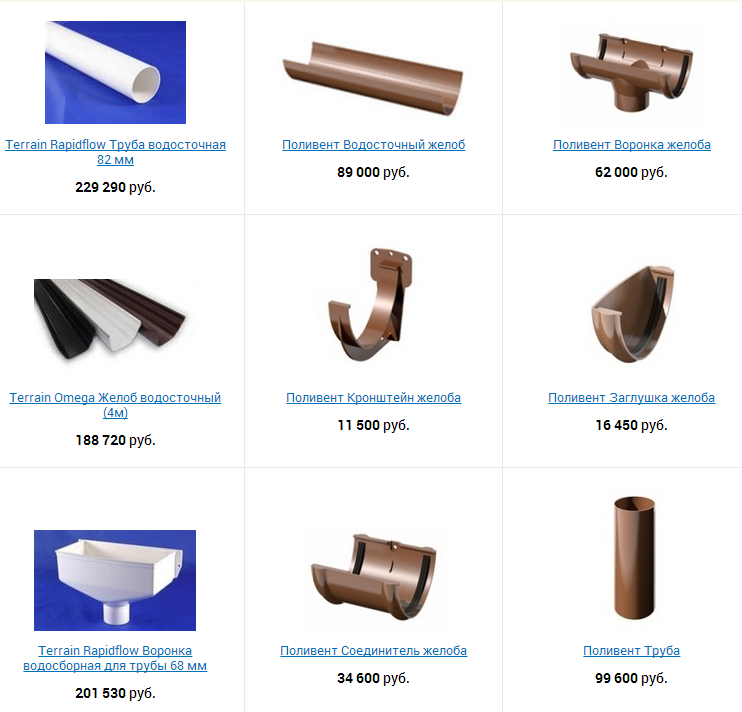 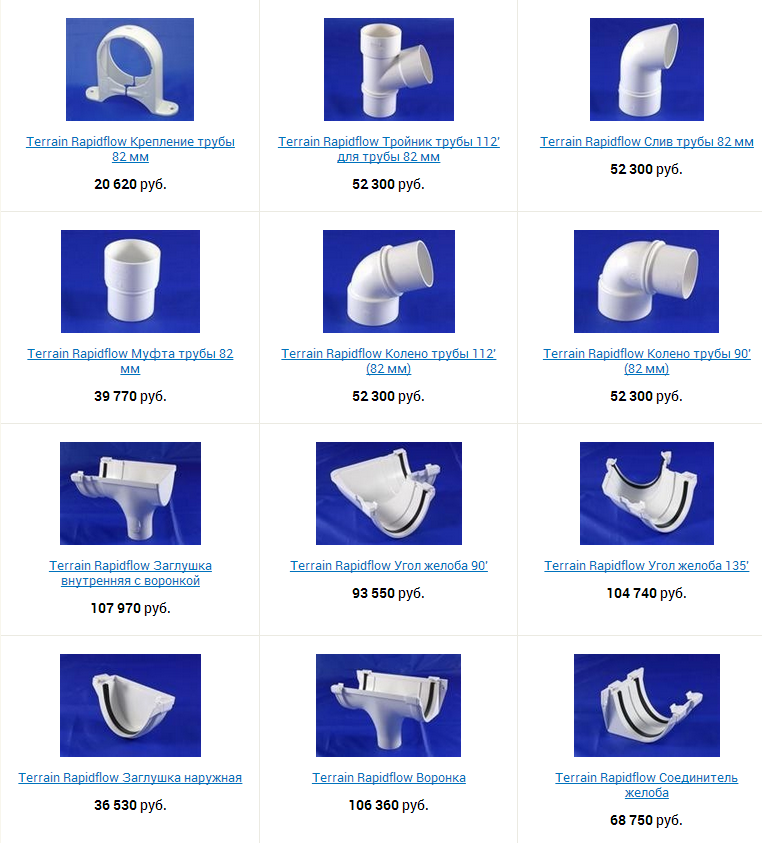 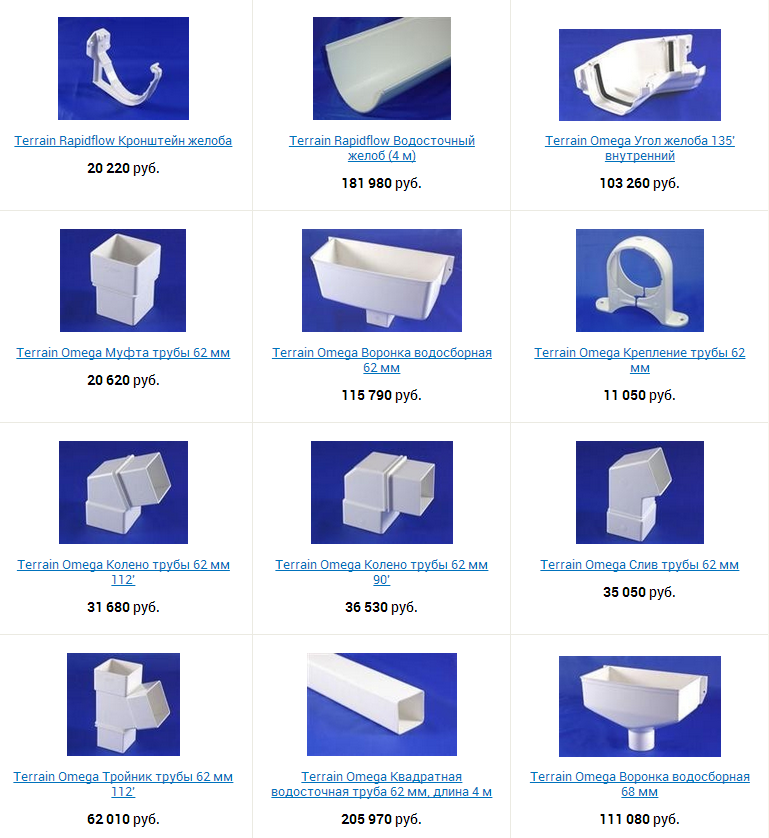 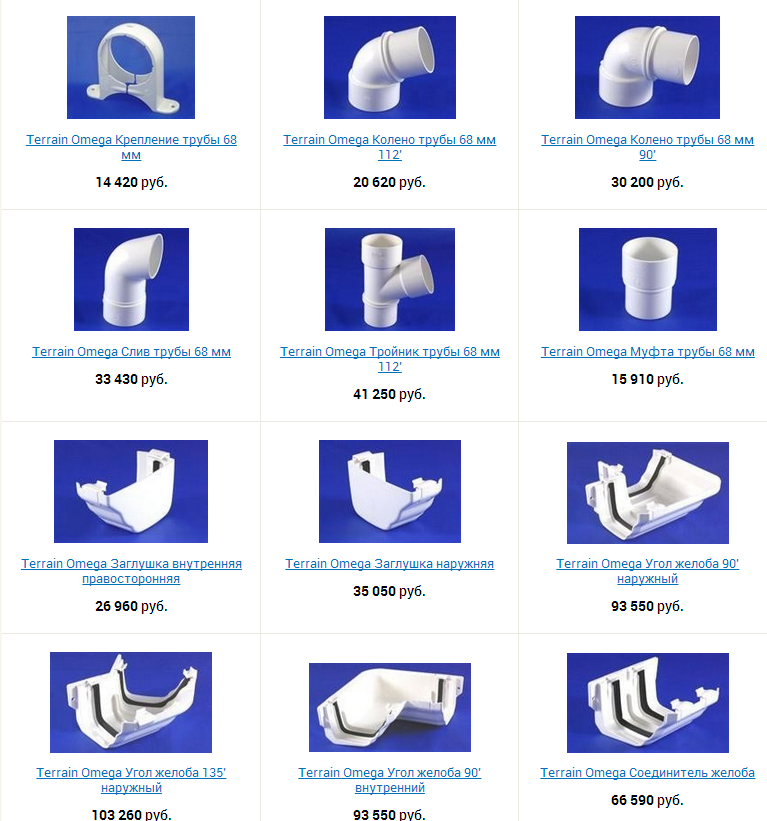 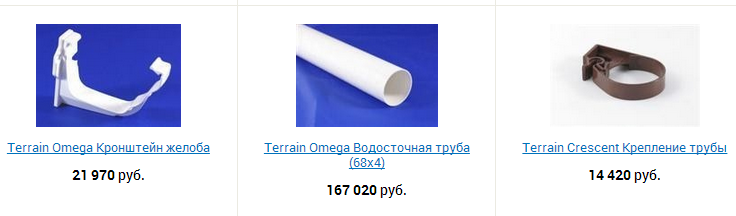 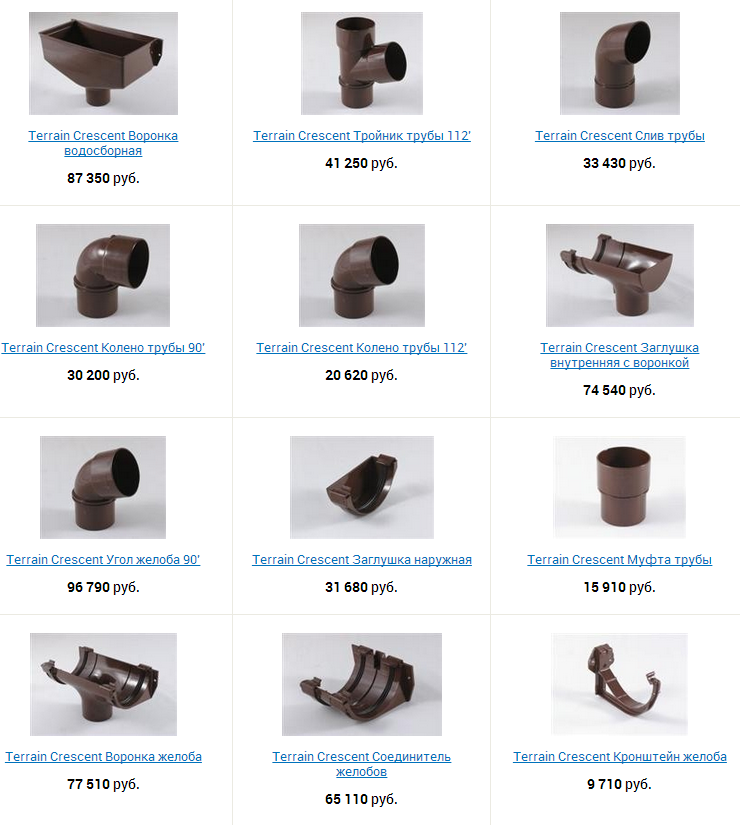 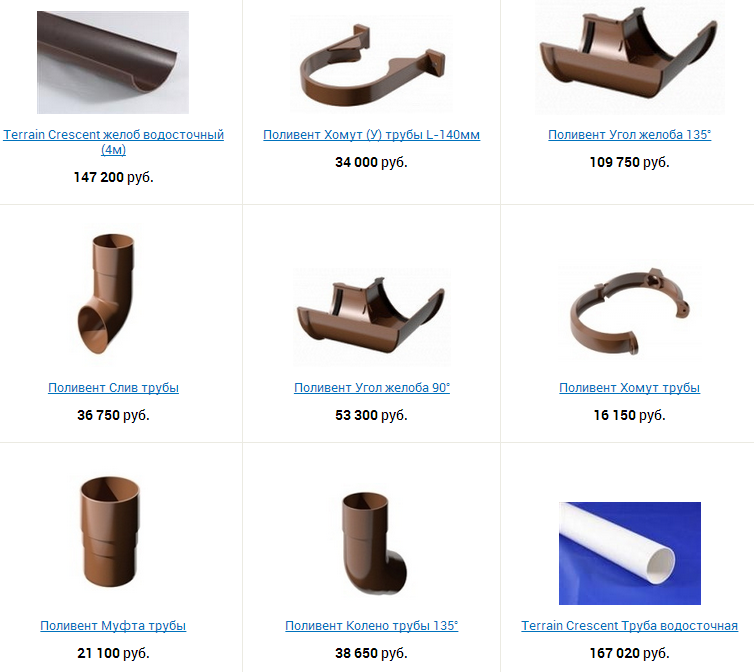 